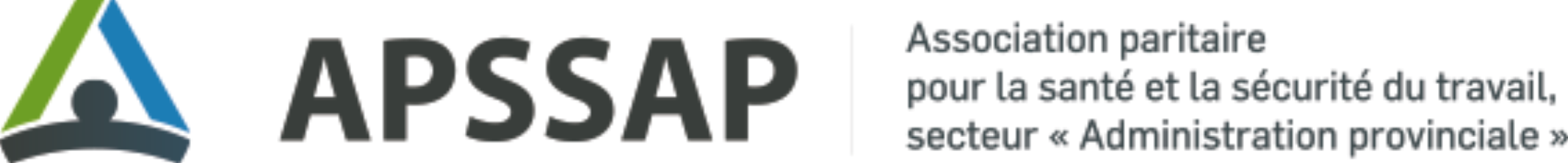 Organisation de la prévention
Grille d'inspectionCHUTES DE PLAIN-PIEDPoste de travail bureau

Objectif
Cet outil a pour objectif de vous aider à déterminer les éléments qui devraient être inspectés dans votre poste de travail relativement aux risques de chutes de plain-pied. 
Procédure d’utilisation1. Passer les éléments à inspecter un à un 2. Faire des recommandations pour les éléments qui ne sont pas conformes à votre comité de santé et de sécurité du travail ou à votre gestionnaireÉlémentsOuiNonN/ACommentairesL’espace de travail est dégagé (600 mm de dégagement)Les meubles et le mobilier ne présentent pas de risque de chutes(Exemple : risquer de s’enfarger dans les pattes des paravents)Les tiroirs de classeurs ferment bien et ne s’ouvrent pas tout seulLe haut des classeurs n’est pas chargé de matérielL’ouverture des paravents pour accéder au poste de travail est d’une largeur d’au moins 800 mmEspace de rangement suffisant pour éviter l’encombrement (au sol et/ou sur le bureau)Les récipients à déchets / recyclage sont disponiblesLes corbeilles ou autres éléments ont un emplacement qui ne présente pas un risque de trébuchementSi le déplacement manuel de charge compromet la sécurité, des appareils mécaniques sont disponibles (chariot à roulettes, transpalette, diable, etc.) ou des stratégies sont mises en place (travail à deux, etc.L’éclairage est suffisant L’état général du poste de travail est acceptable (non encombré)Le recouvrement de sol est en bon état (sans trou, effilochure, gondolement, etc.)Les fils électriques sont en bon état (sans trou, effilochure, gondolement, etc.)Les fils électriques ne gênent pas l’accès au poste de travailMénage fréquent et planifié du poste de travail 